The following written Hazard Communication Program has been established for Concorp, Inc.All divisions and sections of the company are included within the program. The written program will be available in Concorp, Inc.'s main office or on our website at www.Concorpinc.com for review by any interested employee.Concorp, Inc. will meet the requirements of this regulation as follows:l. Container Labeling:Kenny McDougal/Safety Program Manager will verify that all containers received for use will be provided with:Product identifierSignal wordHazard statement(s)Pictogram(s)Precautionary statement(s); andName, address, and telephone number of the chemical manufacturer, importer, or other responsible party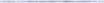 2. Solid Material Labeling:Program Safety Manager will verify that all solid materials not exempted due to their downstream use; were delivered with a label or received the label prior to the initial shipmentand need not be included in subsequent shipments unless information on the label changes.The Superintendent/Foreman at each work site will ensure that all secondary containers are labeled with either an extra copy of the original manufacturer's label, or with our company's own labels which have the requirements of the original label or, product identifier, words, pictures, symbols or combination thereof, which provide at least general information regarding the hazards of the chemicals. For help with labeling contact the Safety Program Manager.Additional Guidance for Secondary Labeling:https://www.osha.gov/dsg,'hazcom,'hazcom-faq.htmlThe current standard provides employers with flexibility regarding the type of system to be used in their workplaces and OSHA has retained that flexibility in the revised Hazard Communication Standard (HCS). Employers may choose to label workplace containers either with the same label that would be on shipped containers for the chemical under the revised rule, or with label alternatives that meet the requirements for the standard.TestAlternative labeling systems such as the National Fire Protection Association (NFPA) 704 Hazard Rating and the Hazardous Material Identification System (HMIS) are permitted for workplace containers. However, the information supplied on these labels must be consistent with the revised HCS, e.g., no conflicting hazard warnings or pictograms.safety Data Sheets (SDS)Copies of the SDSs for all hazardous chemicals to which employees of this Company may be exposed will be in Concorp, Inc.'s main office. SDSs will be available to all employees in their work area for review during each work shift. If SDSs are not immediately available or new chemicals in use do not have an SDS, please immediately contact Kenny McDougal, Safety Engineer.Employee Training and InformationPrior to starting work each new employee of Concorp, Inc. will attend a safety and health orientation and will receive information and training on the following:An overview of the requirements contained in the Hazard Communication standard, Section 1910.1200. This includes the labeling requirements under Global Harmonization System (GHS).Chemicals present in the workplace operations.Location and availability of our written hazard communication program, including our list of hazardous chemicals, and safety data sheets.Physical, health, simple asphyxiation, combustible dust, and pyrophoric gas hazards, as well as hazards not otherwise classified, of the chemicals in the work area.Methods and observation techniques used to determine the presence or release of hazardous chemicals in the work area.How to lessen or prevent exposure to these hazardous chemicals through usage of control/work practices and personal protective equipment.Steps the company has taken to lessen or prevent exposure to these chemicals.Safety emergency procedures to follow if they are exposed to these chemicals.How to read labels on shipped containers, as well as workplace labeling systems and review SDSs format and how to obtain appropriate hazard information.It is advisable to keep documentation of training on file, as evidence of training may be requested by the U.S. or State of Missouri Department of Labor, or Assistant Secretary Documentation should include topic, date, person conducting training and attendance roster. Employees should sign the training roster to verify they attended the training, received our written materials, and understood Concorp, Inc. 's policies on hazard communication.Prior to a new hazardous chemical being introduced into any section of this company, each employee of that section will be given information as outlined above. The Safety Program Manager is responsible for ensuring that SDSs on the new chemical(s) are available.List of Hazardous ChemicalsThe following is a list of all known hazardous chemicals used by employees of Concorp, Inc. Further information on each noted chemical can be obtained by reviewing SDSs located in Concorp, Inc. 's main office.HAZARDOUS CHEMICALSRigid Nu-Clear Thread Cutting OilLPS Tapmatic #1 Gold Taping FluidLPS CFC FRE Electrical Contact CleanerLPS #3 Rust InhibitorCRC Multipurpose LubricantQD Contact CleanerTHF TetrahydrofuranCRC SP-400 Corrosion InhibitorLoctite 262Loctite 545 Loctite 290Loctite 277Loctite 242Loctite 271Loctite Grade AA Weld Sealant 3M General Adhesive Cleaner 08984AcetoneZyleneQuick Dry EnamelCarquest AntifreezeCarquest Motor OilMobile Hydraulic Oil Turbo 80Mean GreenKroil OilCarquest Brake CleanerLucas Oil TreatmentEther Starting FluidW.D. 40Koolmatic Saw FluidPrestone De-IcerDap SiliconeHilti AC 100 EpoxyLiquid NailsSilicone Spray FoamVulkem 116 Polyurethane SealantGE Water Proof SiliconePro Select Anchoring AdhesiveRed Head C6t AdhesiveWeather Master Metal Roof SealantDynaflux860 Glaziers & Contractors Silicone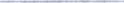 Hazardous Non-routine TasksOccasionally, employees are required to perform hazardous non-routine tasks. Prior to starting work on such given projects, each affected employee will be given information by their supervisor about hazardous chemicals to which they may be exposed during such activity.This information will include:Specific chemical hazardsProtective/safety measures the employee can takeMeasures the company has taken to lessen the hazards including ventilation, respirators, presence of another employee, and emergency procedures.Chemicals in Unlabeled PipesWork activities are often performed by employees in areas where chemicals are transferred through unlabeled pipes.Prior to starting work in these areas, the employee must contact their Foreman or Safety Program Manager for information regarding:The chemicals in the pipesPotential hazardsSafety precautions which should be takenInforming ContractorsIt is the responsibility of Safety Program Manager or Foreman to provide contractors (with employees) the following information:SDSs for hazardous chemicals to which they may be exposed while on the worksite.Precautions the employees may take to lessen the possibility of exposure by usage of appropriate protective measures.The labeling system used in the work placeDate of TrainingSignature of Trainer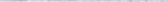 Employees Trained (Print and Sign) 